Send this application to: 708 North Main St, Suite 200 Blacksburg, VA 24060. You may fax it to (540) 552-5567 or scan and email to info@prcnewrivervalley.com. If you have any questions, call (540) 552-5556. Check out our websites also: www.valleywomensclinic.org (client site) or www.prcsupport.com (supporter site).Thanks for your interest in PRC!focus Volunteer Application(Special projects volunteer positions)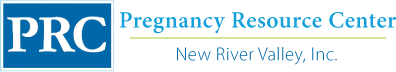 basic Informationbasic Informationbasic Informationbasic Informationbasic Informationbasic Informationbasic Informationbasic Informationbasic Informationbasic Informationbasic Informationbasic InformationDateDateNameNameBirth DateAgeAddressAddressAddressApartment/Unit #Apartment/Unit #Apartment/Unit #CityStateZipPhoneE-mail AddressE-mail AddressEmployerEmployerEmployerEmployerWork PhoneWork PhoneMarital StatusMarital StatusMarital StatusMarital StatusSpouse’s NameSpouse’s NameNames & ages of childrenNames & ages of childrenNames & ages of childrenNames & ages of childrenHow did you hear about the Pregnancy Resource Center?Why are you interested in volunteering with the PRC?With what other ministries or organizations have you been involved?What special skills and talents do you bring to this ministry?How do you feel about abortion?verificationverificationverificationverificationI verify that all above information and answers are true to the best of my knowledge. I verify that all above information and answers are true to the best of my knowledge. I verify that all above information and answers are true to the best of my knowledge. I verify that all above information and answers are true to the best of my knowledge. SignatureDate